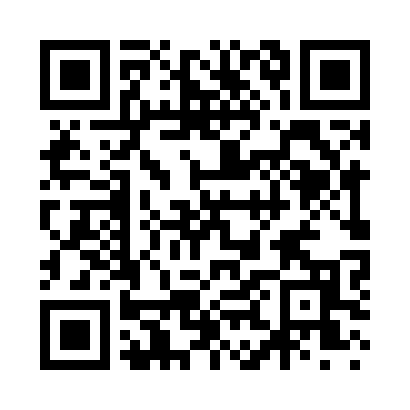 Prayer times for Christianburg, Utah, USAMon 1 Jul 2024 - Wed 31 Jul 2024High Latitude Method: Angle Based RulePrayer Calculation Method: Islamic Society of North AmericaAsar Calculation Method: ShafiPrayer times provided by https://www.salahtimes.comDateDayFajrSunriseDhuhrAsrMaghribIsha1Mon4:306:051:315:288:5710:322Tue4:316:051:315:288:5710:313Wed4:326:061:315:288:5710:314Thu4:326:071:325:288:5610:305Fri4:336:071:325:288:5610:306Sat4:346:081:325:288:5610:307Sun4:356:081:325:288:5610:298Mon4:366:091:325:288:5510:289Tue4:376:101:325:288:5510:2810Wed4:386:101:335:288:5510:2711Thu4:386:111:335:298:5410:2612Fri4:396:121:335:298:5410:2613Sat4:406:121:335:298:5310:2514Sun4:416:131:335:298:5310:2415Mon4:426:141:335:288:5210:2316Tue4:446:151:335:288:5110:2217Wed4:456:151:335:288:5110:2118Thu4:466:161:335:288:5010:2019Fri4:476:171:335:288:5010:1920Sat4:486:181:335:288:4910:1821Sun4:496:191:335:288:4810:1722Mon4:506:191:345:288:4710:1623Tue4:516:201:345:288:4610:1524Wed4:536:211:345:278:4610:1425Thu4:546:221:345:278:4510:1326Fri4:556:231:345:278:4410:1127Sat4:566:241:345:278:4310:1028Sun4:576:241:345:278:4210:0929Mon4:596:251:335:268:4110:0830Tue5:006:261:335:268:4010:0631Wed5:016:271:335:268:3910:05